Docente: Carbone Lucia          Classe 3BFM                              A.S. 2021-22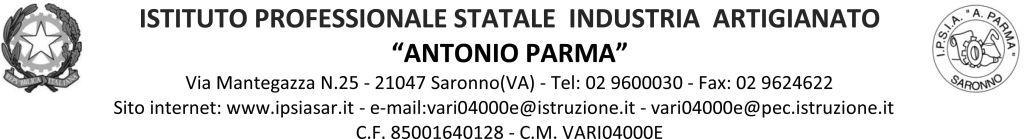 La classe sarà impegnata nell’attività di PCTO: per 3 settimane dal 25 Ottobre  al 12 Novembre 2021;  per 3 settimane dal 21 Febbraio al 11 marzo 2022, per un totale di 18 ore di lezione.SezioniNote per la compilazione1. Titolo UdA 1CALCOLO LETTERALEEQUAZIONI E DISEQUAZIONI2. Descrizione( Ciò che voglio raggiungere )Sviluppare un atteggiamento positivo rispetto alla matematica attraverso esperienze significative e far comprendere come gli strumenti matematici appresi siano utili in molte situazioni per operare nella realtà e nel campo professionale di indirizzoSviluppare le capacità intuitive e logiche Maturare i processi di astrazione e di elaborazione dei concetti Abituare alla precisione del linguaggio Sviluppare la capacità di eseguire un ragionamento coerente e argomentato Sviluppare le attitudini analitiche e sinteticheUtilizzare le reti e gli strumenti informatici nelle attività di studio, ricerca ed approfondimento disciplinare3.Competenze target III° anno – III° liv. EQF ( Obiettivi del profilo professionale )- Utilizzare concetti matematici, semplici procedure di calcolo   e di analisi per descrivere e interpretare dati di realtà e per    risolvere situazioni problematiche di vario tipo legate al    proprio contesto di vita quotidiano e professionale- Utilizzare concetti e semplici procedure scientifiche per   leggere fenomeni e risolvere semplici problemi legati al   proprio contesto di vita quotidiano e professionale, nel   rispetto dell’ambiente4. Saperi essenziali ( Contenuti )- Ripasso  Equazioni di primo e secondo grado.  Sistemi lineari di tipo 2x2. Interpretazione grafica.   Problemi di primo grado dalla realtà ed esercizi tratti dalle  prove centralizzate Esami di Qualifica IefP, in aggiunta a   quelli assegnati dal libro di testo.- Sistemi di equazioni di secondo grado- Disequazioni di 1° grado intere e fratte5 . Insegnamenti coinvoltiMatematica6. Prodotto/Prodotti darealizzareGli alunni - produrranno mappe concettuali e formulari relativi ai  contenuti trattati.- testi di semplici problemi dalla realtà7. Descrizione delle attività deglistudenti ( fasi di lavoro)L’UDA, durante e dopo la spiegazione dei contenuti prevede da parte dello studente:L’ ascolto e la partecipazione attiva al dialogo educativo con richieste pertinenti e puntuali di chiarimenti e risposte del docenteLa ricerca di fonti sull’argomento assegnato La memorizzazione e rielaborazione delle conoscenzeLo svolgimento degli esercizi / problemi in classe o a casa, singolarmente o in gruppi La discussione sul lavoro svolto da ogni gruppo ed esplicitazione di eventuali dubbi da parte degli studentiLa realizzazione condivisa del prodotto finale, in seguito alle diverse proposte di lavoro.L’autovalutazione di gruppo ed individuale del prodotto finale realizzatoLa correzione di eventuali errori evidenziati8. Attività dei docenti( strategie didattiche )Anticipazione dell’apprendimento ed esplicitazione degli obiettivi da raggiungere, puntando sul ragionamento logico e non sull’immediato utilizzo delle operazioni algebriche.Lezione espositiva in classe, con supporto multimediale e del libro di testoBrainstorming Lezione interattiva con uso della discussione per coinvolgere e motivareRicerca individuale e/o di gruppo, utilizzando le reti e gli strumenti informaticiScoperta guidata e Problem solvingAttività di tipo esperienziale per facilitare gli apprendimenti.Cooperative learning Esercitazioni per affinare il metodo di studio e di lavoro e per favorire il recupero, il consolidamento ed il potenziamentoCollegamenti interdisciplinari con le materie professionali di indirizzo9. Monte ore complessivo25 ore (i tempi possono variare in funzione delle esigenze della classe)10. Strumenti didatticiLibro di testo: Colori della Matematica, Edizione Bianca, Volume A Casa Editrice Petrini. Lezione frontale ed interattiva. Utilizzo della piattaforma G-Suite for Education. Utilizzo di lavagna, computer, tablet, cellulare, LIM e Jamboard. Materiale didattico (Ebook gratuiti, appunti, schemi di sintesi, formulari, esercizi del libro di testo e delle Prove Centralizzate Esami IefP) caricato su Classroom.11. Criteri per la valutazione e lacertificazione dei risultati diapprendimentoLa valutazione finale terrà conto del livello di competenza raggiunto e dei progressi in itinere. Per ogni valutazione scritta  è allegata una griglia che definisce il livello espresso da un voto in decimi in linea con i criteri di valutazione espressi dal dipartimento. Per le valutazioni orali intermedie si fa riferimento ai criteri definiti dal dipartimentoSezioniNote per la compilazioneNote per la compilazione1. Titolo UdA 2GEOMETRIA ANALITICAGEOMETRIA ANALITICA2.  Descrizione( ciò che voglio raggiungere )Sviluppare un atteggiamento positivo rispetto alla matematica attraverso esperienze significative e far comprendere come gli strumenti matematici appresi siano utili in molte situazioni per operare nella realtà e nel campo professionale di indirizzoSviluppare le capacità intuitive e logiche Maturare i processi di astrazione e di elaborazione dei concetti Abituare alla precisione del linguaggio Sviluppare la capacità di eseguire un ragionamento coerente e argomentato Sviluppare le attitudini analitiche e sinteticheUtilizzare le reti e gli strumenti informatici nelle attività di studio, ricerca ed approfondimento disciplinareSviluppare un atteggiamento positivo rispetto alla matematica attraverso esperienze significative e far comprendere come gli strumenti matematici appresi siano utili in molte situazioni per operare nella realtà e nel campo professionale di indirizzoSviluppare le capacità intuitive e logiche Maturare i processi di astrazione e di elaborazione dei concetti Abituare alla precisione del linguaggio Sviluppare la capacità di eseguire un ragionamento coerente e argomentato Sviluppare le attitudini analitiche e sinteticheUtilizzare le reti e gli strumenti informatici nelle attività di studio, ricerca ed approfondimento disciplinare3.Competenze target III° anno – III° liv. EQF ( Obiettivi del profilo professionale )- Utilizzare concetti matematici, semplici procedure di  calcolo e di analisi per descrivere e interpretare dati di   realtà e per  risolvere situazioni problematiche di      vario tipo legate al proprio contesto di vita quotidiano  e professionale- Utilizzare concetti e semplici procedure scientifiche   per leggere fenomeni e risolvere semplici problemi   legati al  proprio contesto di vita quotidiano e   professionale, nel rispetto dell’ambiente- Utilizzare concetti matematici, semplici procedure di  calcolo e di analisi per descrivere e interpretare dati di   realtà e per  risolvere situazioni problematiche di      vario tipo legate al proprio contesto di vita quotidiano  e professionale- Utilizzare concetti e semplici procedure scientifiche   per leggere fenomeni e risolvere semplici problemi   legati al  proprio contesto di vita quotidiano e   professionale, nel rispetto dell’ambiente4. Saperi essenziali ( Contenuti )Riferimento cartesiano sulla retta e sul piano. Punto medio di un segmento e distanza tra due punti. Problemi con poligoni nel piano cartesiano.Equazione generale della retta in forma implicita ed esplicita. Coefficiente angolare, intercetta e relativo significato geometrico. Posizione reciproca di due rette. Condizione di parallelismo e di perpendicolarità tra rette. Equazione della retta passante per un punto e di coefficiente angolare assegnato Problemi vari sulla retta nel piano cartesiano. Equazione e grafico della parabola con asse parallelo all’asse delle ordinate. Posizioni reciproche di una parabola e di una retta.Problemi di primo grado dalla realtà ed esercizi tratti dalle prove centralizzate Esami di Qualifica IefP, in aggiunta a quelli assegnati dal libro di testo.Riferimento cartesiano sulla retta e sul piano. Punto medio di un segmento e distanza tra due punti. Problemi con poligoni nel piano cartesiano.Equazione generale della retta in forma implicita ed esplicita. Coefficiente angolare, intercetta e relativo significato geometrico. Posizione reciproca di due rette. Condizione di parallelismo e di perpendicolarità tra rette. Equazione della retta passante per un punto e di coefficiente angolare assegnato Problemi vari sulla retta nel piano cartesiano. Equazione e grafico della parabola con asse parallelo all’asse delle ordinate. Posizioni reciproche di una parabola e di una retta.Problemi di primo grado dalla realtà ed esercizi tratti dalle prove centralizzate Esami di Qualifica IefP, in aggiunta a quelli assegnati dal libro di testo.5 . Insegnamenti coinvoltiMatematicaMatematica6. Prodotto/Prodotti da realizzareGli alunni - produrranno mappe concettuali e formulari relativi ai  contenuti trattati.- testi di semplici problemi dalla realtà Gli alunni - produrranno mappe concettuali e formulari relativi ai  contenuti trattati.- testi di semplici problemi dalla realtà 7. Descrizione delle attività deglistudenti ( fasi di lavoro)L’UDA, durante e dopo la spiegazione dei contenuti prevede da parte dello studente:L’ ascolto e la partecipazione attiva al dialogo educativo con richieste pertinenti e puntuali di chiarimenti e risposte del docenteLa ricerca di fonti sull’argomento assegnato La memorizzazione e rielaborazione delle conoscenzeLo svolgimento degli esercizi / problemi in classe o a casa, singolarmente o in gruppi La discussione sul lavoro svolto da ogni gruppo ed esplicitazione di eventuali dubbi da parte degli studentiLa realizzazione condivisa del prodotto finale, in seguito alle diverse proposte di lavoro.L’autovalutazione di gruppo ed individuale del prodotto finale realizzatoLa correzione di eventuali errori evidenziatiL’UDA, durante e dopo la spiegazione dei contenuti prevede da parte dello studente:L’ ascolto e la partecipazione attiva al dialogo educativo con richieste pertinenti e puntuali di chiarimenti e risposte del docenteLa ricerca di fonti sull’argomento assegnato La memorizzazione e rielaborazione delle conoscenzeLo svolgimento degli esercizi / problemi in classe o a casa, singolarmente o in gruppi La discussione sul lavoro svolto da ogni gruppo ed esplicitazione di eventuali dubbi da parte degli studentiLa realizzazione condivisa del prodotto finale, in seguito alle diverse proposte di lavoro.L’autovalutazione di gruppo ed individuale del prodotto finale realizzatoLa correzione di eventuali errori evidenziati8. Attività dei docenti( strategie didattiche )Anticipazione dell’apprendimento ed esplicitazione degli obiettivi da raggiungere, puntando sul ragionamento logico e non sull’immediato utilizzo delle operazioni algebriche.Lezione espositiva in classe, con supporto multimediale e del libro di testoBrainstorming Lezione interattiva con uso della discussione per coinvolgere e motivareRicerca individuale e/o di gruppo, utilizzando le reti e gli strumenti informaticiScoperta guidata e Problem solvingAttività di tipo esperienziale per facilitare gli apprendimenti.Cooperative learning Esercitazioni per affinare il metodo di studio e di lavoro e per favorire il recupero, il consolidamento ed il potenziamentoCollegamenti interdisciplinari con le materie professionali di indirizzoAnticipazione dell’apprendimento ed esplicitazione degli obiettivi da raggiungere, puntando sul ragionamento logico e non sull’immediato utilizzo delle operazioni algebriche.Lezione espositiva in classe, con supporto multimediale e del libro di testoBrainstorming Lezione interattiva con uso della discussione per coinvolgere e motivareRicerca individuale e/o di gruppo, utilizzando le reti e gli strumenti informaticiScoperta guidata e Problem solvingAttività di tipo esperienziale per facilitare gli apprendimenti.Cooperative learning Esercitazioni per affinare il metodo di studio e di lavoro e per favorire il recupero, il consolidamento ed il potenziamentoCollegamenti interdisciplinari con le materie professionali di indirizzo9. Monte ore complessivo40 ore  (i tempi possono variare in funzione delle esigenze della classe)40 ore  (i tempi possono variare in funzione delle esigenze della classe)10. Strumenti didatticiLibro di testo: Colori della Matematica, Edizione Bianca, Volume A Casa Editrice Petrini. Lezione frontale ed interattiva. Utilizzo della piattaforma G-Suite for Education. Utilizzo di lavagna, computer, tablet, cellulare, LIM e Jamboard. Materiale didattico (Ebook gratuiti, appunti, schemi di sintesi, formulari, esercizi del libro di testo e delle Prove Centralizzate Esami IefP) caricato su Classroom.Libro di testo: Colori della Matematica, Edizione Bianca, Volume A Casa Editrice Petrini. Lezione frontale ed interattiva. Utilizzo della piattaforma G-Suite for Education. Utilizzo di lavagna, computer, tablet, cellulare, LIM e Jamboard. Materiale didattico (Ebook gratuiti, appunti, schemi di sintesi, formulari, esercizi del libro di testo e delle Prove Centralizzate Esami IefP) caricato su Classroom.11. Criteri per la valutazione e lacertificazione dei risultati diapprendimentoLa valutazione finale terrà conto del livello di competenza raggiunto e dei progressi in itinere. Per ogni valutazione scritta  è allegata una griglia che definisce il livello espresso da un voto in decimi in linea con i criteri di valutazione espressi dal dipartimento. Per le valutazioni orali intermedie si fa riferimento ai criteri definiti dal dipartimentoLa valutazione finale terrà conto del livello di competenza raggiunto e dei progressi in itinere. Per ogni valutazione scritta  è allegata una griglia che definisce il livello espresso da un voto in decimi in linea con i criteri di valutazione espressi dal dipartimento. Per le valutazioni orali intermedie si fa riferimento ai criteri definiti dal dipartimento1. Titolo UdA 31. Titolo UdA 31. Titolo UdA 3STATISTICA E PROBABILITÀSTATISTICA E PROBABILITÀ2. Descrizione  (ciò che voglio raggiungere)2. Descrizione  (ciò che voglio raggiungere)2. Descrizione  (ciò che voglio raggiungere)Sviluppare un atteggiamento positivo rispetto alla matematica attraverso esperienze significative e far comprendere come gli strumenti matematici appresi siano utili in molte situazioni per operare nella realtà e nel campo professionale di indirizzoSviluppare le capacità intuitive e logiche Maturare i processi di astrazione e di elaborazione dei concetti Abituare alla precisione del linguaggio Sviluppare la capacità di eseguire un ragionamento coerente e argomentato Sviluppare le attitudini analitiche e sinteticheUtilizzare le reti e gli strumenti informatici nelle attività di studio, ricerca ed approfondimento disciplinareSviluppare un atteggiamento positivo rispetto alla matematica attraverso esperienze significative e far comprendere come gli strumenti matematici appresi siano utili in molte situazioni per operare nella realtà e nel campo professionale di indirizzoSviluppare le capacità intuitive e logiche Maturare i processi di astrazione e di elaborazione dei concetti Abituare alla precisione del linguaggio Sviluppare la capacità di eseguire un ragionamento coerente e argomentato Sviluppare le attitudini analitiche e sinteticheUtilizzare le reti e gli strumenti informatici nelle attività di studio, ricerca ed approfondimento disciplinare3. Competenze target     (obiettivi profilo professionale)3. Competenze target     (obiettivi profilo professionale)3. Competenze target     (obiettivi profilo professionale)- Utilizzare concetti matematici, semplici procedure di  calcolo e di analisi per descrivere e interpretare dati di   realtà e per  risolvere situazioni problematiche di      vario tipo legate al proprio contesto di vita quotidiano  e professionale- Utilizzare concetti e semplici procedure scientifiche   per leggere fenomeni e risolvere semplici problemi   legati al  proprio contesto di vita quotidiano e   professionale, nel rispetto dell’ambiente - Utilizzare concetti matematici, semplici procedure di  calcolo e di analisi per descrivere e interpretare dati di   realtà e per  risolvere situazioni problematiche di      vario tipo legate al proprio contesto di vita quotidiano  e professionale- Utilizzare concetti e semplici procedure scientifiche   per leggere fenomeni e risolvere semplici problemi   legati al  proprio contesto di vita quotidiano e   professionale, nel rispetto dell’ambiente 4. Saperi essenziali  (Contenuti)4. Saperi essenziali  (Contenuti)4. Saperi essenziali  (Contenuti)Le fasi di un’indagine statisticaFrequenze, tabelle e rappresentazioni grafiche dei dati Indici di posizione: media, moda e medianaDefinizione classica della probabilità Eventi certi, possibili e aleatori Probabilità di un evento. Probabilità della somma e del prodotto logico di eventiProblemi ed esercizi tratti dalle prove centralizzate Esami di Qualifica IefP, in aggiunta a quelli assegnati dal libro di testo.Le fasi di un’indagine statisticaFrequenze, tabelle e rappresentazioni grafiche dei dati Indici di posizione: media, moda e medianaDefinizione classica della probabilità Eventi certi, possibili e aleatori Probabilità di un evento. Probabilità della somma e del prodotto logico di eventiProblemi ed esercizi tratti dalle prove centralizzate Esami di Qualifica IefP, in aggiunta a quelli assegnati dal libro di testo.5. Insegnamenti coinvolti5. Insegnamenti coinvolti5. Insegnamenti coinvoltiMatematicaMatematica6. Prodotto/Prodotti da realizzare6. Prodotto/Prodotti da realizzare6. Prodotto/Prodotti da realizzareGli alunni - produrranno mappe concettuali e formulari relativi ai  contenuti trattati.- testi di semplici problemi dalla realtà Gli alunni - produrranno mappe concettuali e formulari relativi ai  contenuti trattati.- testi di semplici problemi dalla realtà 7. Descrizione delle attività degli studenti        (fasi di lavoro)7. Descrizione delle attività degli studenti        (fasi di lavoro)7. Descrizione delle attività degli studenti        (fasi di lavoro)L’UDA, durante e dopo la spiegazione dei contenuti prevede da parte dello studente:L’ ascolto e la partecipazione attiva al dialogo educativo con richieste pertinenti e puntuali di chiarimenti e risposte del docenteLa ricerca di fonti sull’argomento assegnato La memorizzazione e rielaborazione delle conoscenzeLo svolgimento degli esercizi / problemi in classe o a casa, singolarmente o in gruppi La discussione sul lavoro svolto da ogni gruppo ed esplicitazione di eventuali dubbi da parte degli studentiLa realizzazione condivisa del prodotto finale, in seguito alle diverse proposte di lavoro.L’autovalutazione di gruppo ed individuale del prodotto finale realizzatoLa correzione di eventuali errori evidenziatiL’UDA, durante e dopo la spiegazione dei contenuti prevede da parte dello studente:L’ ascolto e la partecipazione attiva al dialogo educativo con richieste pertinenti e puntuali di chiarimenti e risposte del docenteLa ricerca di fonti sull’argomento assegnato La memorizzazione e rielaborazione delle conoscenzeLo svolgimento degli esercizi / problemi in classe o a casa, singolarmente o in gruppi La discussione sul lavoro svolto da ogni gruppo ed esplicitazione di eventuali dubbi da parte degli studentiLa realizzazione condivisa del prodotto finale, in seguito alle diverse proposte di lavoro.L’autovalutazione di gruppo ed individuale del prodotto finale realizzatoLa correzione di eventuali errori evidenziati8. Attività dei docenti     (strategie didattiche)8. Attività dei docenti     (strategie didattiche)8. Attività dei docenti     (strategie didattiche)Anticipazione dell’apprendimento ed esplicitazione degli obiettivi da raggiungere, puntando sul ragionamento logico e non sull’immediato utilizzo delle operazioni algebriche.Lezione espositiva in classe, con supporto multimediale e del libro di testoBrainstorming Lezione interattiva con uso della discussione per coinvolgere e motivareRicerca individuale e/o di gruppo, utilizzando le reti e gli strumenti informaticiScoperta guidata e Problem solvingAttività di tipo esperienziale per facilitare gli apprendimenti.Cooperative learning Esercitazioni per affinare il metodo di studio e di lavoro e per favorire il recupero, il consolidamento ed il potenziamentoCollegamenti interdisciplinari con le materie professionali di indirizzo ( se possibile )Anticipazione dell’apprendimento ed esplicitazione degli obiettivi da raggiungere, puntando sul ragionamento logico e non sull’immediato utilizzo delle operazioni algebriche.Lezione espositiva in classe, con supporto multimediale e del libro di testoBrainstorming Lezione interattiva con uso della discussione per coinvolgere e motivareRicerca individuale e/o di gruppo, utilizzando le reti e gli strumenti informaticiScoperta guidata e Problem solvingAttività di tipo esperienziale per facilitare gli apprendimenti.Cooperative learning Esercitazioni per affinare il metodo di studio e di lavoro e per favorire il recupero, il consolidamento ed il potenziamentoCollegamenti interdisciplinari con le materie professionali di indirizzo ( se possibile )9.  Monte ore complessivo9.  Monte ore complessivo9.  Monte ore complessivo9 ore (i tempi possono variare in funzione delle esigenze della classe)9 ore (i tempi possono variare in funzione delle esigenze della classe)10. Strumenti didattici10. Strumenti didattici10. Strumenti didatticiLibro di testo: Colori della Matematica, Edizione Bianca, Volume A Casa Editrice Petrini. Lezione frontale ed interattiva. Utilizzo della piattaforma G-Suite for Education. Utilizzo di lavagna, computer, tablet, cellulare, LIM e Jamboard. Materiale didattico (Ebook gratuiti, appunti, schemi di sintesi, formulari, esercizi del libro di testo e delle Prove Centralizzate Esami IefP) caricato su Classroom.Libro di testo: Colori della Matematica, Edizione Bianca, Volume A Casa Editrice Petrini. Lezione frontale ed interattiva. Utilizzo della piattaforma G-Suite for Education. Utilizzo di lavagna, computer, tablet, cellulare, LIM e Jamboard. Materiale didattico (Ebook gratuiti, appunti, schemi di sintesi, formulari, esercizi del libro di testo e delle Prove Centralizzate Esami IefP) caricato su Classroom.11. Criteri per la valutazione e la certificazione dei risultati di apprendimento11. Criteri per la valutazione e la certificazione dei risultati di apprendimento11. Criteri per la valutazione e la certificazione dei risultati di apprendimentoLa valutazione finale terrà conto del livello di competenza raggiunto e dei progressi in itinere. Per ogni valutazione scritta  è allegata una griglia che definisce il livello espresso da un voto in decimi in linea con i criteri di valutazione espressi dal dipartimento. Per le valutazioni orali intermedie si fa riferimento ai criteri definiti dal dipartimentoLa valutazione finale terrà conto del livello di competenza raggiunto e dei progressi in itinere. Per ogni valutazione scritta  è allegata una griglia che definisce il livello espresso da un voto in decimi in linea con i criteri di valutazione espressi dal dipartimento. Per le valutazioni orali intermedie si fa riferimento ai criteri definiti dal dipartimento1. Titolo UdA 4GEOMETRIA SOLIDA2. Descrizione  (ciò che voglio raggiungere)Sviluppare un atteggiamento positivo rispetto alla matematica attraverso esperienze significative e far comprendere come gli strumenti matematici appresi siano utili in molte situazioni per operare nella realtà e nel campo professionale di indirizzoSviluppare le capacità intuitive e logiche Maturare i processi di astrazione e di elaborazione dei concetti Abituare alla precisione del linguaggio Sviluppare la capacità di eseguire un ragionamento coerente e argomentato Sviluppare le attitudini analitiche e sinteticheUtilizzare le reti e gli strumenti informatici nelle attività di studio, ricerca ed approfondimento disciplinare3. Competenze target     (obiettivi profilo professionale)- Utilizzare concetti matematici, semplici procedure di  calcolo e di analisi per descrivere e interpretare dati di   realtà e per  risolvere situazioni problematiche di      vario tipo legate al proprio contesto di vita quotidiano  e professionale- Utilizzare concetti e semplici procedure scientifiche   per leggere fenomeni e risolvere semplici problemi   legati al  proprio contesto di vita quotidiano e   professionale, nel rispetto dell’ambiente 4. Saperi essenziali  (Contenuti)Parallelepipedo. Cubo. Cilindro.Superficie e Volume5. Insegnamenti coinvoltiMatematica6. Prodotto/Prodotti da realizzareGli alunni - produrranno mappe concettuali e formulari relativi ai  contenuti trattati.- testi di semplici problemi dalla realtà 7. Descrizione delle attività degli studenti        (fasi di lavoro)L’UDA, durante e dopo la spiegazione dei contenuti prevede da parte dello studente:L’ ascolto e la partecipazione attiva al dialogo educativo con richieste pertinenti e puntuali di chiarimenti e risposte del docenteLa ricerca di fonti sull’argomento assegnato La memorizzazione e rielaborazione delle conoscenzeLo svolgimento degli esercizi / problemi in classe o a casa, singolarmente o in gruppi La discussione sul lavoro svolto da ogni gruppo ed esplicitazione di eventuali dubbi da parte degli studentiLa realizzazione condivisa del prodotto finale, in seguito alle diverse proposte di lavoro.L’autovalutazione di gruppo ed individuale del prodotto finale realizzatoLa correzione di eventuali errori evidenziati8. Attività dei docenti     (strategie didattiche)Anticipazione dell’apprendimento ed esplicitazione degli obiettivi da raggiungere, puntando sul ragionamento logico e non sull’immediato utilizzo delle operazioni algebriche.Lezione espositiva in classe, con supporto multimediale e del libro di testoBrainstorming Lezione interattiva con uso della discussione per coinvolgere e motivareRicerca individuale e/o di gruppo, utilizzando le reti e gli strumenti informaticiScoperta guidata e Problem solvingAttività di tipo esperienziale per facilitare gli apprendimenti.Cooperative learning Esercitazioni per affinare il metodo di studio e di lavoro e per favorire il recupero, il consolidamento ed il potenziamentoCollegamenti interdisciplinari con le materie professionali di indirizzo ( se possibile )9.  Monte ore complessivo7 ore (i tempi possono variare in funzione delle esigenze della classe)10. Strumenti didatticiLibro di testo: Colori della Matematica, Edizione Bianca, Volume A Casa Editrice Petrini. Lezione frontale ed interattiva. Utilizzo della piattaforma G-Suite for Education. Utilizzo di lavagna, computer, tablet, cellulare, LIM e Jamboard. Materiale didattico (Ebook gratuiti, appunti, schemi di sintesi, formulari, esercizi del libro di testo e delle Prove Centralizzate Esami IefP) caricato su Classroom.11. Criteri per la valutazione e la certificazione dei risultati di apprendimentoLa valutazione finale terrà conto del livello di competenza raggiunto e dei progressi in itinere. Per ogni valutazione scritta  è allegata una griglia che definisce il livello espresso da un voto in decimi in linea con i criteri di valutazione espressi dal dipartimento. Per le valutazioni orali intermedie si fa riferimento ai criteri definiti dal dipartimento